Lies und male.1Sie hat einen spitzen Hut und einen Besen in der Hand.2Er trägt eine silberne Rüstung.3Sie trägt ein langes Kleid4Er hat einen Hut mit einer Blume, eine rote Nase und ein weiß geschminktes Gesicht.5Sie trägt einen schillernden Schwanz.6Er trägt einen roten Umhang und rote Stiefel.7Er hat eine braune Stiefel und einen Säbel.8Er hat einen großen Hut, Stiefel und ein Lasso.A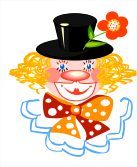 B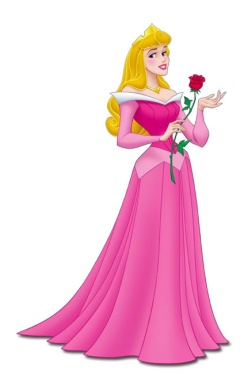 C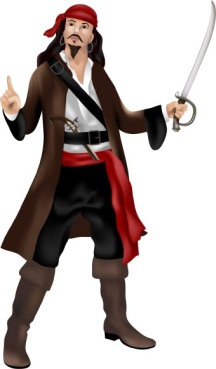 D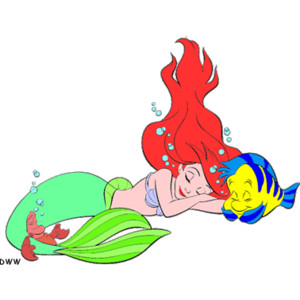 der Clowndie Prinzessinder Piratdie NixeE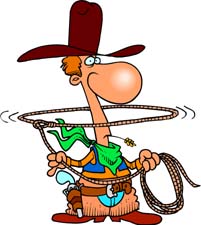 F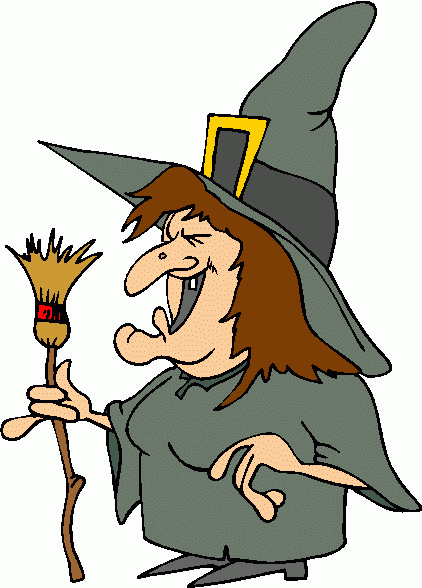 G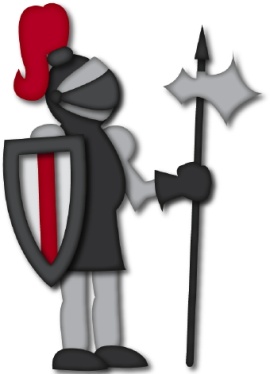 H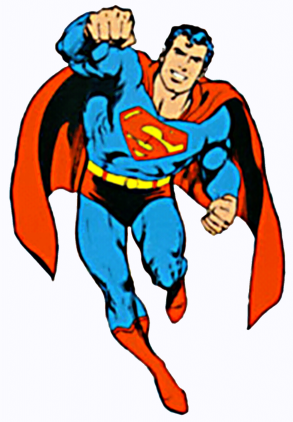 der Cowboydie Hexeder Ritterder Superman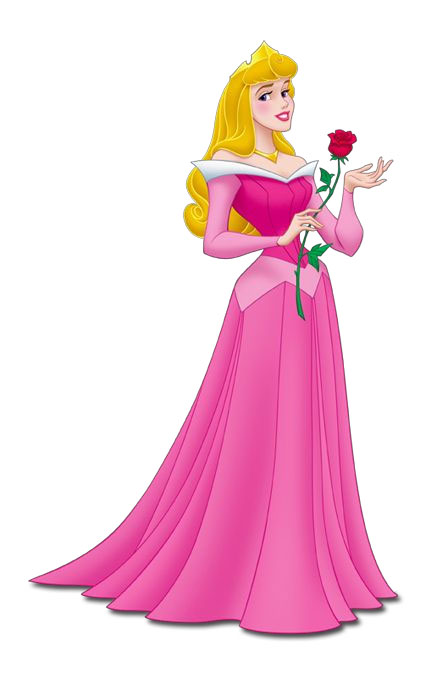 Das ist Felix.Er trägt einen braunen Hut.Das Tuch ist grün.Die Hose ist blau.Er hat ein braunes Lasso in der Hand.Felix ist als____________________ verkleidet.Das ist Lea.Sie trägt ein rosa Kleid.Sie hat eine Rose in der Hand.Lea ist als____________________ verkleidet.Das ist Leonie.Sie trägt einen grauen Hut.Das Kleid ist grau.Die Schuhe sind grün.Sie hat e in der ne RoseHand.Leonie ist als____________________ verkleidet.